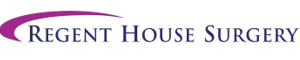 Friends and Family Results October 2023Very good/good experience (%)(%)Neither good nor poor experience (%)Poor/very poor experience (%)9424October 2023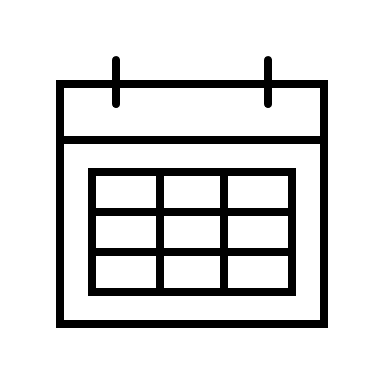 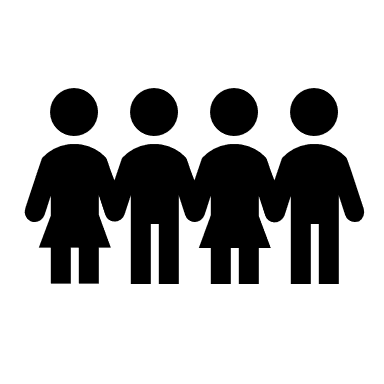 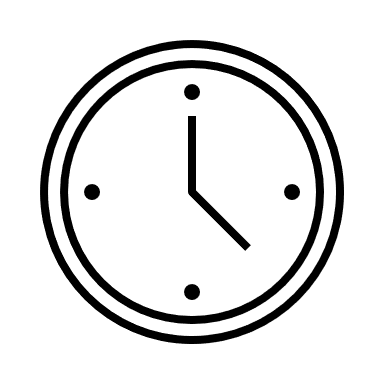 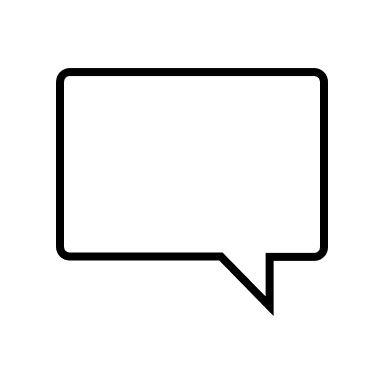 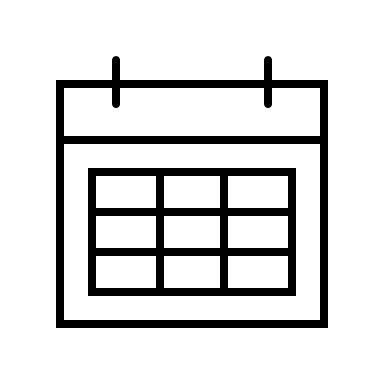 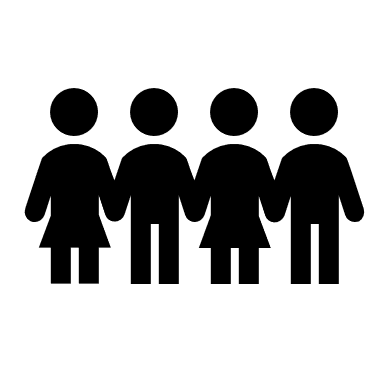 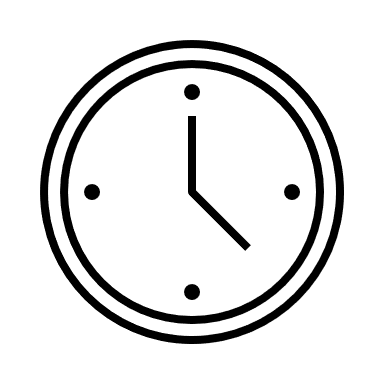 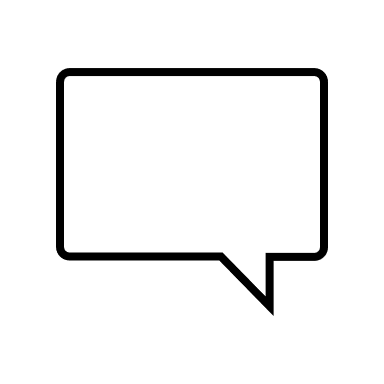 214 Responses		2065 appointments       %	10% Response Rate143 Verbose Responses